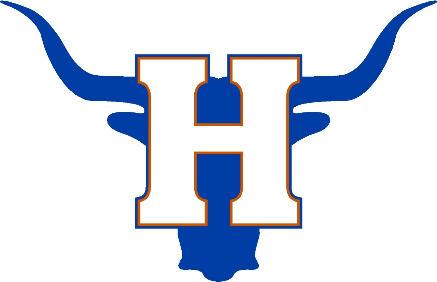 Senior Paint Approval SheetThe design concept does not have to be in full detail just general concept of design is need.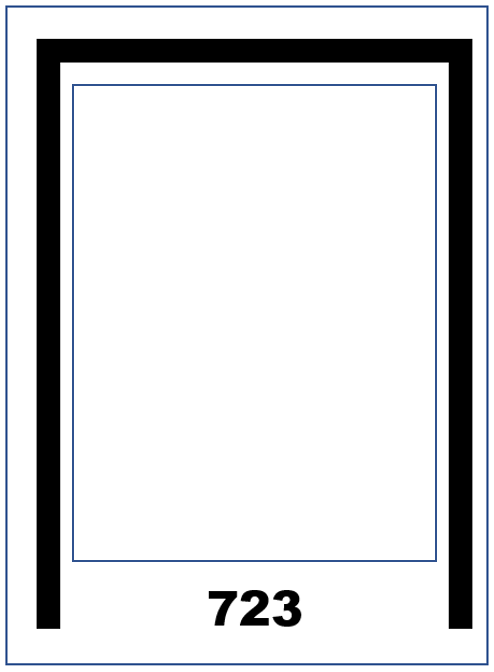 